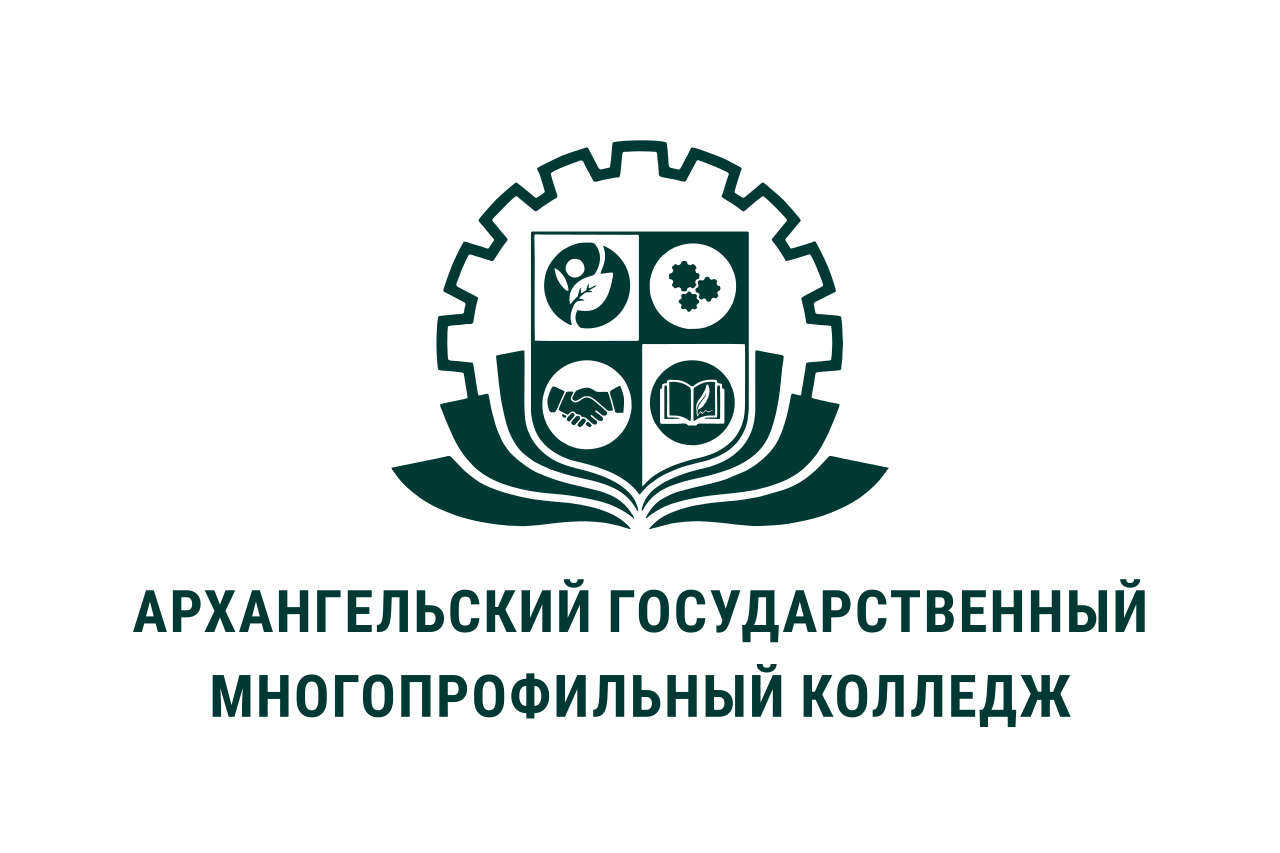 МИНИСТЕРСТВО ОБРАЗОВАНИЯ АРХАНГЕЛЬСКОЙ ОБЛАСТИгосударственное бюджетное профессиональное образовательное учреждение Архангельской области «Архангельский государственный многопрофильный колледж»ОП.06 ДОКУМЕНТАЦИОННОЕ ОБЕСПЕЧЕНИЕ УПРАВЛЕНИЯТЕМА 2. ОРГАНИЗАЦИОННО-РАСПОРЯДИТЕЛЬНЫЕ ДОКУМЕНТЫПрактическая работа №1.Тема занятия: «Рассмотрение основных организационных документов».Цель занятия: формирование умений в оформлении основных организационных документов.Материалы и оборудование:	-   инструкционно-технологическая карта;	-   рабочая тетрадь;		-   перечень (состав) реквизитов, схемы расположения реквизитов, образцы бланков;	- Корнеев, И. К.  Документационное обеспечение управления: учебник и практикум для среднего профессионального образования / И. К. Корнеев, А. В. Пшенко, В. А. Машурцев. — 3-е изд., перераб. и доп. — Москва: Издательство Юрайт, 2023. — 438 с. — (Профессиональное образование). — ISBN 978-5-534-16002-4. — Текст: электронный // Образовательная платформа Юрайт [сайт]. — URL: https://urait.ru/bcode/523611.Порядок выполнения заданий.1-й этап – актуализация теоретических знаний по теме «Организационно-распорядительные документы». Задание №1. Ответьте письменно на вопросы:1. Какие документы относятся к организационным? 2. В чем заключается особенность оформления заголовка к тексту в организационных документах? 3. Когда организационные документы приобретают юридическую силу? 4. Как строится текст в организационных документах? 5. Как долго действует организационный документ? Можно ли вносить изменения в текст организационного документа? 6. Какие сведения должны содержаться в тексте учредительных документов? 7. С какой целью создаются типовые и примерные организационные документы? 8. Какова структура текста положения об организации? 9. В чем состоит различие таких документов, как штатное расписание и структура и штатная численность? 10. Почему должностная инструкция не составляется для категории служащих «руководители»? Что должно содержаться в тексте каждого раздела должностной инструкции?2-й этап – практический.Задание №2. 	2.1  Используя данные сайта ГБПОУ АО «Архангельский государственный многопрофильный колледж» (https://arhcollege.ru), раздел «Сведения об образовательной организации» – «Документы», изучить структуру и порядок оформления основных организационных документов:	- Устав образовательной организации;	- Правила внутреннего распорядка обучающихся; 	- Положение о режиме занятий обучающихся.	2.2 Ознакомиться с предложенной Должностной инструкцией бухгалтера, изучить структуру и порядок оформления основных организационных документов.	Сформулировать требования к оформлению должностной инструкции.	Определить и записать перечень, используемых реквизитов по ГОСТу.Список источников:Корнеев, И. К.  Документационное обеспечение управления: учебник и практикум для среднего профессионального образования / И. К. Корнеев, А. В. Пшенко, В. А. Машурцев. — 3-е изд., перераб. и доп. — Москва: Издательство Юрайт, 2023. — 438 с. — (Профессиональное образование). — ISBN 978-5-534-16002-4. — Текст: электронный // Образовательная платформа Юрайт [сайт]. — URL: https://urait.ru/bcode/523611.Общество с ограниченной ответственностью «Альфа»Должностная инструкция
бухгалтера1. ОБЩИЕ ПОЛОЖЕНИЯ1.1. Настоящая должностная инструкция определяет обязанности, права и ответственность бухгалтера. 1.2. Решение о назначении на должность и об освобождении от должности принимает директор по представлению непосредственного руководителя. 1.3. Требования к образованию и обучению работника: среднее профессиональное образование – программы подготовки специалистов среднего звена;среднее профессиональное образование (непрофильное) – программы подготовки специалистов среднего звена и дополнительное профессиональное образование – программы профессиональной переподготовки.1.4. Требования к опыту практической работы: для должностей с категорией – опыт работы в должности с более низкой (предшествующей) категорией не менее одного года.1.5. Особые условия допуска к работе: не предусмотрено.1.6. Другие характеристики для занятия должности: не предусмотрено.1.7. Работник в своей деятельности руководствуется: действующими нормативными документами по вопросам выполняемой работы; уставом организации, Правилами внутреннего трудового распорядка и локальными нормативными актами организации; трудовым договором и настоящей должностной инструкцией.1.8. Работник должен знать: Правила внутреннего трудового распорядка; правила и нормы охраны труда, техники безопасности и противопожарной защиты; информацию, необходимую для выполнения своих должностных обязанностей. См. подробнее в разделе 2. 1.9. Работник подчиняется непосредственному руководителю. 1.10. На время отсутствия работника (отпуск, болезнь и пр.) его обязанности исполняет лицо, назначенное в установленном порядке. 2. ДОЛЖНОСТНЫЕ ОБЯЗАННОСТИ, А ТАКЖЕ НЕОБХОДИМЫЕ ЗНАНИЯ И УМЕНИЯ ДЛЯ ИХ ВЫПОЛНЕНИЯВ обязанности работника входит: 2.1. Принятие к учету первичных учетных документов о фактах хозяйственной жизни экономического субъекта:составление (оформление) первичных учетных документов;прием первичных учетных документов о фактах хозяйственной жизни экономического субъекта;выявление случаев нарушения ответственными лицами графика документооборота и порядка представления в бухгалтерскую службу первичных учетных документов и информирование об этом руководителя бухгалтерской службы;проверка первичных учетных документов в отношении формы, полноты оформления, реквизитов;систематизация первичных учетных документов текущего отчетного периода в соответствии с учетной политикой;составление на основе первичных учетных документов сводных учетных документов;подготовка первичных учетных документов для передачи в архив;изготовление копий первичных учетных документов, в том числе в случае их изъятия уполномоченными органами в соответствии с законодательством Российской Федерации;обеспечение данными для проведения инвентаризации активов и обязательств экономического субъекта в соответствии с учетной политикой экономического субъекта.Необходимые умения:составлять (оформлять) первичные учетные документы, в том числе электронные документы;осуществлять комплексную проверку первичных учетных документов;пользоваться компьютерными программами для ведения бухгалтерского учета, информационными и справочно-правовыми системами, оргтехникой;обеспечивать сохранность первичных учетных документов до передачи их в архив.Необходимые знания:законодательство Российской Федерации о бухгалтерском учете, архивном деле;практика применения законодательства Российской Федерации по вопросам оформления первичных учетных документов;внутренние организационно-распорядительные документы экономического субъекта, регламентирующие порядок составления, хранения и передачи в архив первичных учетных документов;порядок составления сводных учетных документов в целях осуществления контроля и упорядочения обработки данных о фактах хозяйственной жизни;компьютерные программы для ведения бухгалтерского учета.Другие характеристики:не предусмотрено.2.2. Денежное измерение объектов бухгалтерского учета и текущая группировка фактов хозяйственной жизни:денежное измерение объектов бухгалтерского учета и осуществление соответствующих бухгалтерских записей;регистрация данных, содержащихся в первичных учетных документах, в регистрах бухгалтерского учета;отражение в бухгалтерском учете результатов переоценки объектов бухгалтерского учета, пересчета в рубли выраженной в иностранной валюте стоимости активов и обязательств;составление отчетных калькуляций, калькуляций себестоимости продукции (работ, услуг), распределение косвенных расходов, начисление амортизации активов в соответствии с учетной политикой экономического субъекта;сопоставление результатов инвентаризации с данными регистров бухгалтерского учета и составление сличительных ведомостей.Необходимые умения:вести регистрацию и накопление данных посредством двойной записи, по простой системе;применять правила стоимостного измерения объектов бухгалтерского учета, способы начисления амортизации, принятые в учетной политике экономического субъекта;составлять бухгалтерские записи в соответствии с рабочим планом счетов экономического субъекта;применять методы калькулирования себестоимости продукции (работ, услуг), составлять отчетные калькуляции, производить расчеты заработной платы, пособий и иных выплат работникам экономического субъекта;исчислять рублевый эквивалент выраженной в иностранной валюте стоимости активов и обязательств;пользоваться компьютерными программами для ведения бухгалтерского учета, информационными и справочно-правовыми системами, оргтехникой.Необходимые знания:законодательство Российской Федерации о бухгалтерском учете, налогах и сборах, социальном и медицинском страховании, пенсионном обеспечении, гражданское, трудовое, таможенное законодательство Российской Федерации;практика применения законодательства Российской Федерации по вопросам денежного измерения объектов бухгалтерского учета;методы калькулирования себестоимости продукции (работ, услуг);методы учета затрат продукции (работ, услуг);внутренние организационно-распорядительные документы экономического субъекта, регламентирующие стоимостное измерение объектов бухгалтерского учета, а также оплату труда;экономика и организация производства и управления в экономическом субъекте;компьютерные программы для ведения бухгалтерского учета.Другие характеристики:не предусмотрено.2.3. Итоговое обобщение фактов хозяйственной жизни:подсчет в регистрах бухгалтерского учета итогов и остатков по счетам синтетического и аналитического учета, закрытие оборотов по счетам бухгалтерского учета;контроль тождества данных аналитического учета оборотам и остаткам по счетам синтетического учета;составление оборотно-сальдовой ведомости и главной книги;подготовка пояснений, подбор необходимых документов для проведения внутреннего контроля, внутреннего и внешнего аудита, документальных ревизий, налоговых и иных проверок;предоставление регистров бухгалтерского учета для их изъятия уполномоченными органами в соответствии с законодательством Российской Федерации;систематизация и комплектование регистров бухгалтерского учета за отчетный период;передача регистров бухгалтерского учета в архив;изготовление и предоставление по требованию уполномоченных органов копий регистров бухгалтерского учета;отражение в бухгалтерском учете выявленных расхождений между фактическим наличием объектов и данными регистров бухгалтерского учета.Необходимые умения:сопоставлять данные аналитического учета с оборотами и остатками по счетам синтетического учета на последний календарный день каждого месяца;готовить справки, ответы на запросы, содержащие информацию, формируемую в системе бухгалтерского учета;пользоваться компьютерными программами для ведения бухгалтерского учета, информационными и справочно-правовыми системами, оргтехникой;обеспечивать сохранность регистров бухгалтерского учета до передачи их в архив;исправлять ошибки, допущенные при ведении бухгалтерского учета, в соответствии с установленными правилами.Необходимые знания:законодательство Российской Федерации о бухгалтерском учете, налогах и сборах, архивном деле, социальном и медицинском страховании, пенсионном обеспечении, хранении и изъятии регистров бухгалтерского учета, гражданское, трудовое, таможенное законодательство Российской Федерации;практика применения законодательства Российской Федерации по бухгалтерскому учету;внутренние организационно-распорядительные документы экономического субъекта, регламентирующие особенности группировки информации, содержащейся в первичных учетных документах, хранения документов и защиты информации в экономическом субъекте;экономика и организация производства и управления в экономическом субъекте;компьютерные программы для ведения бухгалтерского учета.Другие характеристики:Не предусмотрено.3. ПРАВАРаботник вправе: 3.1. Знакомиться с проектными решениями руководства, касающимися его деятельности. 3.2. Вносить предложения по совершенствованию работы, связанной с предусмотренными настоящей инструкцией обязанностями. 3.3. В пределах своей компетенции сообщать непосредственному руководителю о недостатках, выявленных в процессе исполнения должностных обязанностей, и вносить предложения по их устранению. 3.4. Требовать от руководства оказания содействия в исполнении своих должностных обязанностей и прав. 3.5. Запрашивать лично или через непосредственного руководителя информацию и документы, необходимые для выполнения своих должностных обязанностей.4. ОТВЕТСТВЕННОСТЬРаботник несет ответственность: 4.1. За ненадлежащее исполнение или неисполнение своих должностных обязанностей, предусмотренных настоящей должностной инструкцией, – в пределах, определенных действующим трудовым законодательством Российской Федерации и заключенным трудовым договором. 4.2. За нарушения, совершенные в процессе осуществления своей деятельности, – в пределах, определенных действующим административным, уголовным и гражданским законодательством Российской Федерации и заключенным трудовым договором. 4.3. За причинение материального ущерба – в пределах, определенных действующим трудовым и гражданским законодательством Российской Федерации и заключенным трудовым договором. 5. ПОРЯДОК ПЕРЕСМОТРА ДОЛЖНОСТНОЙ ИНСТРУКЦИИ5.1. Должностная инструкция пересматривается, изменяется и дополняется по мере необходимости, но не реже одного раза в пять лет. 5.2. С приказом о внесении изменений (дополнений) в должностную инструкцию знакомятся под расписку все работники организации, на которых распространяется действие этой инструкции. Должностная инструкция разработана в соответствии с приказом директора от 06.04.2023 № 67 и профессиональным стандартом «Бухгалтер», утвержденным приказом Минтруда России от 21.02.2023 № 103н.   